ΔΕΛΤΙΟ ΤΥΠΟΥΤο Ειδικό Εργαστήριο Επαγγελματικής Εκπαίδευσης Φθιώτιδας αναγνωρίζοντας το σημαντικό έργο και την πολύτιμη προσφορά της Μονάδας COVID -19 του Γενικού Νοσοκομείου Λαμίας εκφράζει τις ευχαριστίες του με μια δράση τοπικού εθελοντισμού την Πέμπτη 25 Φεβρουαρίου 2021. Είναι μια πράξη που οφείλουμε σε αυτούς τους λειτουργούς που με αυταπάρνηση έχουν γίνει το ανάχωμά μας αυτή την ώρα του κινδύνου. Παράλληλα θέλουμε να είναι καλό κατευόδιο στο Διευθυντή Δευτεροβάθμιας Εκπαίδευσης Δρ. Αργυρόπουλο Ε. Κωνσταντίνο, που πρόσφατα έφυγε από κοντά μας, έχοντας δεχθεί προηγουμένως τις φροντίδες της Μονάδας COVID -19 του Γενικού Νοσοκομείου Λαμίας.  Οι μαθητές μας με τη στήριξη των δασκάλων τους δημιούργησαν αλμυρά και γλυκά εδέσματα στο Εργαστήριο Μαγειρικής – Ζαχαροπλαστικής, ζωγράφισαν κάρτες στο Εργαστήριο Χειροτεχνίας για τους νοσηλευόμενους της μονάδας και γλάστρες με φυτά στο Εργαστήριο Γεωπονίας, Τροφίμων και Περιβάλλοντος θέλοντας να εκφράσουν τις ευχές τους στους γιατρούς και νοσηλευτές για «καλή δύναμη και υγεία». 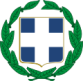 ΕΛΛΗΝΙΚΗ ΔΗΜΟΚΡΑΤΙΑΥΠΟΥΡΓΕΙΟ ΠΑΙΔΕΙΑΣ ΚΑΙ ΘΡΗΣΚΕΥΜΑΤΩΝΠΕΡΙΦΕΡΕΙΑΚΗ ΔΙΕΥΘΥΝΣΗ Α/ΘΜΙΑΣ ΚΑΙ Δ/ΘΜΙΑΣ ΕΚΠΑΙΔΕΥΣΗΣ ΣΤΕΡΕΑΣ ΕΛΛΑΔΑΣΔΙΕΥΘΥΝΣΗ Δ/ΘΜΙΑΣ ΕΚΠ/ΣΗΣ ΦΘΙΩΤΙΔΑΣΕ.Ε.Ε.Ε.Κ. ΦΘΙΩΤΙΔΑΣ                 Λαμία,  25/02/2021Ταχ. Δ/νση: Μητρ. Αμβροσίου & Τανάγρας 30Τ.Κ.: 35100 ΛαμίαE-mail: mail@eeeek.fth.sch.grΤηλέφωνο: 22310-96325